Student Incubator Programme Application FormName of the participant(s):			Name of the coach:		(if already available)School: 		EPFL		HEIA-FR			UNIFRType of studies: 		Bachelor		Master			PhDResearch Area(s): 		Well-being and behaviors		Interactions and design processes		Energy systems		Construction technologiesPlease declare your expected costs (max. CHF 4’000.-/project)Application to be submitted by e-mail to: incubator@smartlivinglab.chYou will receive an acknowledgement of receipt of your project request. 
In case you didn’t receive our confirmation, please contact us.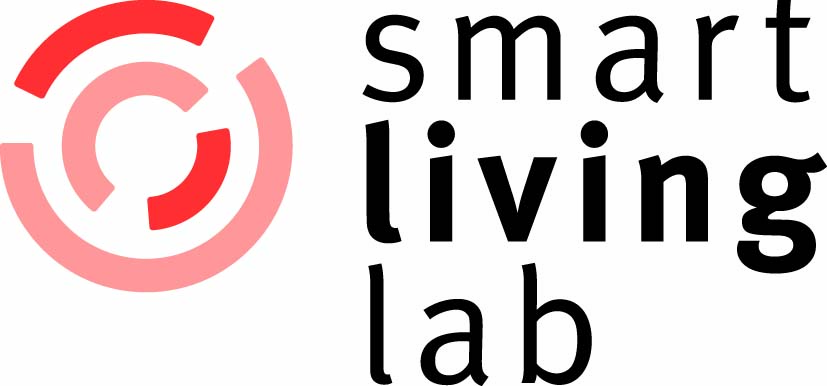 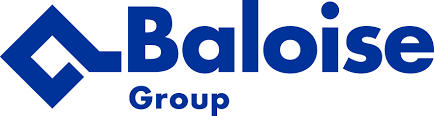 PARTICIPANTS INFORMATION PROJECT INFORMATION Project title Project descriptionShort description of the project aims, methods, work plan and deliverables. More details may be provided in annex documents.Start dateEnd dateHave you applied for another grant for the same project?yesnoIf so, what amount have you received?Where have you applied?FINANCIAL REQUESTInitial fund CHF 1’000.-Additional financial support needed yes noRequested amount in CHF(max CHF 4’000.-/project)BudgetAmount CHFDesription budget position……………Total0.00The grant amount is to be transferred to the following accountCONTACT INFORMATIONAddressTel.E-mailANNEXList of supplementary documents, images, graphics etc (optional)Place and dateSignature